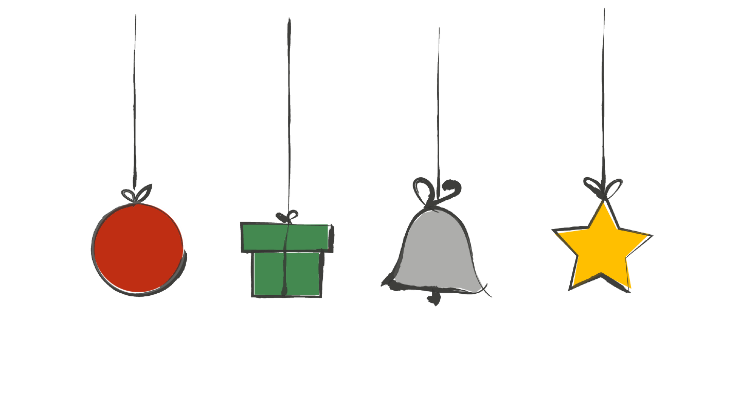 Share JoyShare joy this Advent by doing something good every day for 24 
days – and raise money for The Children’s Society. You can do them in any order, just remember to tick them off as you complete each good deed! Ask friends and family to sponsor 
you or make a donation. Overleaf there’s a special prayer to say together on Christmas Day.Prayer for ChristmasLord Jesus, born in a stable,Give courage to all who do not have a safe place to call home.Lord Jesus, for whom the angels sang,Give the song of the kingdom to all who weep.Lord Jesus, worshipped by the shepherds,Give peace on earth to all who are oppressed.Lord Jesus, visited by both wise and meek,Give wisdom and humility to all who govern.Lord Jesus, whose radiance filled a lowly manger,shine in our lives today,give hope to all vulnerable children and young peopleand bless the work of The Children’s Society in giving them a brighter future.AmenSome sections of this prayer adapted from New Patterns for Worship.Dress up as your favourite character from the Christmas storyPray for children caring for their families over ChristmasWrite a Christmas card for your postal workerTalk to someone on Christmas Day who might be sad or lonelyThink of 3 things to thank God forSend a card to your MP, asking them to promote the needs of children in their workImagine you’re someone in the Christmas story. What are they thinking?Tell someone your favourite Christmas cracker jokePut out some food for birdsDonate a toy to charityFind out the difference between a refugee and a migrantShare a happy memory or inspiring thought with someoneDo something you wouldn’t normally do, but Jesus wouldPray for children who are alone this ChristmasSurprise your mum or carer by tidying your roomCompliment three people todayBake a Christingle cake or make your own ChristingleWrite to someone telling them why you love themSay something positive to everyone you speak to todayMake a no-churn Christmas ice-cream! For recipe ideas go to https://bit.ly/tcs-advent-icePray for someone you think is having a difficult timeGive a small bunch of flowers to someoneDonate some food to a food bankWrite a Christmas card to your bin collector